§4-1303.  Erroneous execution of payment order(1).   A receiving bank that executes the payment order of the sender by issuing a payment order in an amount greater than the amount of the sender's order or issues a payment order in execution of the sender's order and then issues a duplicate order is entitled to payment of the amount of the sender's order under section 4‑1402, subsection (3) if that subsection is otherwise satisfied.  The bank is entitled to recover from the beneficiary of the erroneous order the excess payment received to the extent allowed by the law governing mistake and restitution.[PL 1991, c. 812, §2 (NEW).](2).   A receiving bank that executes the payment order of the sender by issuing a payment order in an amount less than the amount of the sender's order is entitled to payment of the amount of the sender's order under section 4‑1402, subsection (3) if that subsection is otherwise satisfied and the bank corrects its mistake by issuing an additional payment order for the benefit of the beneficiary of the sender's order.  If the error is not corrected, the issuer of the erroneous order is entitled to receive or retain payment from the sender of the order it accepted only to the extent of the amount of the erroneous order.  This subsection does not apply if the receiving bank executes the sender's payment order by issuing a payment order in an amount less than the amount of the sender's order for the purpose of obtaining payment of its charges for services and expenses pursuant to an instruction of the sender.[PL 1991, c. 812, §2 (NEW).](3).   If a receiving bank executes the payment order of the sender by issuing a payment order to a beneficiary different from the beneficiary of the sender's order and the funds transfer is completed on the basis of that error, the sender of the payment order that was erroneously executed and all previous senders in the funds transfer are not obliged to pay the payment orders they issued.  The issuer of the erroneous order is entitled to recover from the beneficiary of the order the payment received to the extent allowed by the law governing mistake and restitution.[PL 1991, c. 812, §2 (NEW).]SECTION HISTORYPL 1991, c. 812, §2 (NEW). The State of Maine claims a copyright in its codified statutes. If you intend to republish this material, we require that you include the following disclaimer in your publication:All copyrights and other rights to statutory text are reserved by the State of Maine. The text included in this publication reflects changes made through the First Regular and First Special Session of the 131st Maine Legislature and is current through November 1. 2023
                    . The text is subject to change without notice. It is a version that has not been officially certified by the Secretary of State. Refer to the Maine Revised Statutes Annotated and supplements for certified text.
                The Office of the Revisor of Statutes also requests that you send us one copy of any statutory publication you may produce. Our goal is not to restrict publishing activity, but to keep track of who is publishing what, to identify any needless duplication and to preserve the State's copyright rights.PLEASE NOTE: The Revisor's Office cannot perform research for or provide legal advice or interpretation of Maine law to the public. If you need legal assistance, please contact a qualified attorney.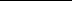 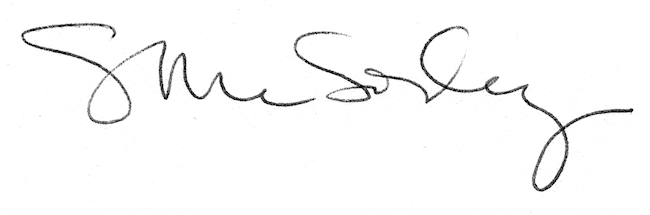 